ՀավելվածՀաշվեքննիչ պալատի 2024 թվականի հունվարի 30-ի թիվ 16-Ա որոշմանՀԱՅԱՍՏԱՆԻ ՀԱՆՐԱՊԵՏՈՒԹՅԱՆ ՀԱՇՎԵՔՆՆԻՉ ՊԱԼԱՏ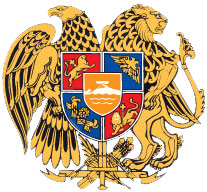 ԸՆԹԱՑԻԿ ԵԶՐԱԿԱՑՈՒԹՅՈՒՆՀՀ ԷԿՈՆՈՄԻԿԱՅԻ ՆԱԽԱՐԱՐՈՒԹՅԱՆ 2023 ԹՎԱԿԱՆԻ ՊԵՏԱԿԱՆ ԲՅՈՒՋԵԻ ԻՆՆ ԱՄԻՍՆԵՐԻ ԿԱՏԱՐՄԱՆ ՀԱՇՎԵՔՆՆՈՒԹՅԱՆ ԱՐԴՅՈՒՆՔՆԵՐԻ ՎԵՐԱԲԵՐՅԱԼ2024ԲՈՎԱՆԴԱԿՈՒԹՅՈՒՆՆերածական մաս ………………………………………………………………...................... էջ 2Ամփոփագիր ……………………………………………………………………………………….. էջ 4Հաշվեքննության հիմնական արդյունքներ  ………………………………………………… էջ 6Հաշվեքննության օբյեկտի ֆինանսական ցուցանիշներ …………………………………  էջ 7Անհամապատասխանությունների վերաբերյալ գրառումներ  ….……………………..… էջ 8Խեղաթյուրումների վերաբերյալ գրառումներ  ….…………………….........................  էջ 17Այլ փաստերի վերաբերյալ գրառումներ  ….…………………….................................  էջ 18Հետհսկողական գործընթացներ .……………………………………………………………. էջ 19Առաջարկություններ ……………………………………………………………………………. էջ 23ՆԵՐԱԾԱԿԱՆ  ՄԱՍ2․ ԱՄՓՈՓԱԳԻՐ	Հայաստանի Հանրապետության էկոնոմիկայի նախարարության (այսուհետ՝ Նախարարություն) 2023թ. պետական բյուջեի ինն ամիսների կատարման ֆինանսական և համապատասխանության հաշվեքննությամբ արձանագրվել են հետևյալ ուշագրավ փաստերը.Նախարարության (1059-12002) «Հայաստանի Հանրապետությունում աշնանացան ցորենի արտադրության խթանման նպատակով փոխհատուցման տրամադրում» ծախսային միջոցառման գծով արձանագրվել են անհամապատասխանություններ ՀՀ կառավարության 2022 թվականի օգոստոսի 11-ի «Հայաստանի Հանրապետությունում աշնանացան ցորենի արտադրության խթանման 2022 թվականի պետական աջակցության ծրագիրը հաստատելու մասին» թիվ 1313-Լ որոշմամբ սահմանված՝ միջոցառման շահառուների շրջանակի նույնականացմանը վերաբերող կարգավորումների հետ (մանրամասները ներկայացված են 5-րդ բաժնում), որը հանգեցրել է բյուջեի կատարողականի վերաբերյալ հաշվետվությունում խեղաթյուրման՝ 56,401.51 հազ. դրամի չափով (մանրամասները ներկայացված են 5-րդ և 6-րդ բաժիններում)։ Նախարարությունը (1022-12004) «Գյուղատնտեսական հումքի մթերումների (գնումների) նպատակով տրամադրվող վարկերի տոկոսադրույքների սուբսիդավորում», (1187-12004) «Հայաստանի Հանրապետության ագրոպարենային ոլորտի սարքավորումների լիզինգի  աջակցության ծրագիր»  և  (1187-12014) «Հայաստանի Հանրապետությունում ինտենսիվ այգեգործության զարգացման նպատակով սուբսիդավորում» ծախսային միջոցառումների շրջանակում ստանձնել է պետական բյուջեով հաշվետու ժամանակահատվածի համար նախատեսված գումարից 3,432,287․43 հազ դրամով ավելի պարտավորություններ (իսկ տարեկան պլանի 10,901,385.40 հազ. դրամից՝ 1,186,086.43 հազ. դրամով ավելի)։ Առկա են անհամապատասխանություններ ՀՀ կառավարության 2018 թվականի հունիսի 15-ի թիվ 706-Ն որոշման 28-րդ և 36-րդ, ինչպես նաև Նախարարության և «Գյուղական տարածքների տնտեսական զարգացման» ԾԻԳ պետական հիմնարկի «Գյուղական ֆինանսական կառույց»-ի (այսուհետ՝ ԳՖԿ) միջև կնքված սուբսիդիայի հատկացման պայմանագրերի (այսուհետ՝ Պայմանագրեր) 1.1 կետերի պահանջների հետ (մանրամասները ներկայացված են 5-րդ բաժնում)։ Վճարման ենթակա, սակայն չիրականացված վճարումներ (պարտքեր) 3,432,287.43 հազ. դրամը, ինչպես նաև նշված գումարից 30 օրից անց պարտքերը չեն արտացոլվել բյուջեի կատարողականի վերաբերյալ հաշվետվության համապատասխան սյունակներում՝ հանգեցնելով խեղաթյուրման (մանրամասները ներկայացված են 5-րդ և 6-րդ բաժիններում)։Նախարարությունում հաշվեքննությունն ընդգրկող ժամանակաշրջանում չի իրականացվել ներքին աուդիտի գործառույթ (մանրամասները ներկայացված են 5-րդ բաժնում)։ Առկա է անհամապատասխանություն «Ներքին աուդիտի մասին» ՀՀ օրենքի 5-րդ հոդվածի 2-րդ մասի դրույթի հետ։ Նախարարությունում հաշվապահական հաշվառումը չի վարվել օրենսդրությամբ սահմանված պահանջներին համապատասխան (մանրամասները ներկայացված են 5-րդ բաժնում)։ Առկա են անհամապատասխանություններ «Հանրային հատվածի կազմակերպությունների հաշվապահական հաշվառման մասին» օրենքի 3-րդ և 5-րդ հոդվածների, ՀՀ կառավարության 2016թ. մարտի 17-ի «Հանրային հատվածի կազմակերպությունների հիմնական միջոցների գույքագրման և վերագնահատման մասին» թիվ 264-Ն որոշման 1-ին կետի 2-րդ ենթակետի, ՀՀ ֆինանսների նախարարի 2014թ.-ի հուլիսի 23-ի «Հանրային հատվածի կազմակերպությունների կողմից հաշվապահական հաշվառման նոր համակարգին անցման ժամանակացույցը հաստատելու մասին» թիվ 463-Ն հրամանի հավելվածի, ՀՀ ֆինանսների նախարարի 2014թ. սեպտեմբերի 11-ի «Հանրային հատվածի կազմակերպությունների հաշվապահական հաշվառումը կարգավորող իրավական ակտերի ներդրման գործողությունների պլանը հաստատելու մասին» թիվ 607-Ա հրամանի 4.3.1, 3.5.1, 3.2.1, 3.2.2, 3.4.1 և 3.3.1 կետերի պահանջների հետ։«Հայաստանի Հանրապետությունում աշնանացան ցորենի արտադրության խթանման նպատակով փոխհատուցման տրամադրում» ծախսային միջոցառման շրջանակում Նախարարության կողմից 11311 տնտեսվարողներին 33,063.50 հա ցանքատարածության մակերեսների (սուբսիդավորված 2,788,139.94 հազ. դրամ) մասին տրամադրված տեղեկատվությունում բացակայում է ՀՀ կառավարության 2022 թվականի օգոստոսի 11-ի «Հայաստանի Հանրապետությունում աշնանացան ցորենի արտադրության խթանման 2022 թվականի պետական աջակցության ծրագիրը հաստատելու մասին» թիվ 1313-Լ որոշմամբ սահմանված պահանջներին՝ միջոցառման շահառուների համապատասխանելու վերաբերյալ հիմնավորումը (մանրամասները ներկայացված են 7-րդ բաժնում)։3․ ՀԱՇՎԵՔՆՆՈՒԹՅԱՆ  ՀԻՄՆԱԿԱՆ  ԱՐԴՅՈՒՆՔՆԵՐ2023թ. պետական պետական բյուջեի ինն ամիսների (1104-12001) «Տնտեսության արդիականացման միջոցառմանը պետական աջակցություն» ծախսային միջոցառման վերաբերյալ Նախարարությունը չի տրամադրել պահանջված տեղեկատվությունը՝ այն համարելով բանկային գաղտնիք և ոչ ենթակա երրորդ կողմին փոխանցման։ Հայցված տեղեկատվության բացակայությունը կամ սահմանափակությունը անհնարին է դարձնում տվյալ ծրագրային միջոցառման գծով 2023թ. պետական բյուջեի ինն ամիսներին հատկացող 4,909,539.94 հազ. դրամ բյուջետային միջոցների օգտագործման գնահատումը։ Բացառությամբ նշված սահմանափակման Նախարարությունից պահանջվել և ստացվել է համապատասխան տեղեկատվություն, որի ուսումնասիրությամբ, ինչպես նաև օգտվելով ՀՀ ֆինանսների նախարարության գանձապետական վճարահաշվարկային էլեկտրոնային համակարգերի շտեմարաններից և հասանելի այլ պաշտոնական աղբյուրներից, ստացվել է բավարար տեղեկատվություն սույն հաշվեքննությունն իրականացնելու համար։Հաշվեքննության արդյունքներով արձանագրված անհամապատասխանությունները ներկայացված են սույն ընթացիկ եզրակացության 5-րդ, խեղաթյուրումները՝ 6-րդ, իսկ այլ փաստերը՝ 7-րդ բաժնում։ Հաշվեքննիչ պալատի 2024թ. հունվարի 16-ի ՀՊԵ/01/27-2024 գրությամբ Նախարարության 2023թ. պետական բյուջեի ինն ամիսների ֆինանսական և համապատասխանության հաշվեքննության արձանագրության վերաբերյալ Նախարարության պատասխանը ստացվել է 2024 թվականի հունվարի 31-ի թիվ 01/1441-2024 գրությամբ։4․ ՀԱՇՎԵՔՆՆՈՒԹՅԱՆ  ՕԲՅԵԿՏԻ  ՖԻՆԱՆՍԱԿԱՆ ՑՈՒՑԱՆԻՇՆԵՐՆախարարության 2022թ․ պետական բյուջեի ինն ամիսների ծախսային ծրագրերի ֆինանսական ամփոփ ցուցանիշները ներկայացված են ստորև (տես՝ Աղյուսակ 1)։Աղյուսակ 1Նախարարության 2023թ․ պետական բյուջեի ինն ամիսների ծախսային ծրագրերի ֆինանսական ամփոփ ցուցանիշներ(հազար դրամ)5.  ԱՆՀԱՄԱՊԱՏԱՍԽԱՆՈՒԹՅՈՒՆՆԵՐԻ  ՎԵՐԱԲԵՐՅԱԼ   ԳՐԱՌՈՒՄՆԵՐ5.1 Առկա են անհամապատասխանություններ «Բյուջետային համակարգի մասին» ՀՀ օրենքի 15-րդ հոդվածի 12-րդ մասի, ՀՀ կառավարության 2018 թվականի հունիսի 15-ի թիվ 706-Ն որոշման 28-րդ և 36-րդ, ինչպես նաև Պայմանագրերի 1.1 կետերի պահանջների հետ՝ Նախարությունը հաշվետու ժամանակահատվածում գյուղատնտեսության աջակցության 3 միջոցառումների համար պետական բյուջեով նախատեսված գումարից մեծ պարտավորություններ է ստանձնել։«Բյուջետային համակարգի մասին» ՀՀ օրենքի 15-րդ հոդվածի 12-րդ մասի համաձայն՝ պետական մարմինները պետության անունից պարտավորություններ ստանձնող պայմանագրերը կնքում են միայն իրենց իրավասությունների սահմաններում։ ՀՀ կառավարության 2018 թվականի հունիսի 15-ի «Բյուջեների կատարման կարգը հաստատելու և ՀՀ կառավարության մի շարք որոշումներ ուժը կորցրած ճանաչելու մասին» թիվ 706-Ն որոշման հավելվածով հաստատված «Բյուջեների կատարման կարգ»-ի (այսուհետ՝ Կարգ) 28-րդ կետի համաձայն «Բյուջեներով հաստատված ծախսերի մեծությունը տվյալ ծախսատեսակի կատարման համար սահմանված առավելագույն չափն է։»։ Կարգի 36-րդ կետի համաձայն՝ ֆինանսական պարտավորությունների կատարման ժամանակացույցը հաստատվելուց հետո և միայն դրան համապատասխան բյուջետային ստորադաս կարգադրիչը (ԲՍԿ) իրավունք ունի ՀՀ օրենսդրությամբ նախատեսված կարգով ստանձնելու ֆինանսական պարտավորություններ։ Պայմանագրերի 1.1 կետերի համաձայն՝ տվյալ ամսվա վճարման ենթակա սուբսիդավորման  տոկոսագումարները չպետք է գերազանցեն պայմանագրերի համապատասխան հավելվածերով սահմանված ֆինանսական պարտավորությունների կատարման ժամանակացույցներով նախատեսված գումարները։Հաշվետու ժամանակահատվածում Նախարարության (1022-12004) «Գյուղատնտեսական հումքի մթերումների (գնումների) նպատակով տրամադրվող վարկերի տոկոսադրույքների սուբսիդավորում», (1187-12004) «Հայաստանի Հանրապետության ագրոպարենային ոլորտի սարքավորումների  լիզինգի  աջակցության ծրագիր»  և  (1187-12014) «Հայաստանի Հանրապետությունում ինտենսիվ այգեգործության զարգացման նպատակով սուբսիդավորում» ծախսային միջոցառումների  պլանների և ճշտված պլանների, ինչպես նաև ֆինանսական պարտավորությունների կատարման ժամանակացույցով նախատեսված հատկացումների հանրագումարը  կազմել է 8,655,184.40 հազ. դրամ (տարեկան ճշտված պլանը՝ 10,901,385.40 հազ. դրամ)։ Նույն ժամանակահատվածի համար որպես փաստացի կատարված ծախս և ըստ էության, պետության կողմից ստանձնված ֆինանսական պարտավորություն է ճանաչվել ու արտացոլվել հաշվետվության մեջ 12,087,471.83 հազ. դրամ կամ  պետական բյուջեով նախատեսվածից 1,186,086.43 հազ. դրամով, իսկ ինն ամսվա համար նախատեսվածից՝ 3,432,287.43 հազ. դրամով ավելի գումար։ Վերջինը սահմանված հաշվետվության մեկ այլ ձևում 01.10.2023թ. դրությամբ արտացոլվել է որպես կրեդիտորական պարտք (պետության կողմից ստանձնված և վճարման ենթակա պարտավորություն)։ Վճարման ենթակա, սակայն չիրականացված վճարումների (պարտքեր) 3,432,287.43 հազ. դրամը, ինչպես նաև նշված գումարից 30 օրից անց հաշվարկված պարտքերը չեն արտացոլվել «Բյուջետային ծախսերի և բյուջետային պարտքերի մասին» հաշվետվության օրինակելի ձև Հ2-ում։Հաշվեքննության օբյեկտի արձագանքը. «ԳՖԿ-ի և ՄՖԿ-ների միջև կնքված պայմանագրերում սահմանվել է դրույթ, համաձայն որի  տվյալ ծրագրի գծով գումարների բացակայության դեպքում գումարները կվճարվեն դրանց առկայության դեպքում՝ փոփոխված ժամկետներով։»Հաշվեքննողների մեկնաբանությունը. Արձագանքում մատնանշված պայմանագրերում սահմանված դրույթները արձանագրված անհամապատասխանության հետ առնչություն չունեն, քանի որ խոսքը վերաբերվում է ՀՀ կառավարության 2018 թվականի հունիսի 15-ի թիվ 706-Ն որոշման 28-րդ և 36-րդ կետերով սահմանված պետական բյուջեով նախատեսված չափերից ավելի պարտավորություններ ստանձնելուն։5.2 Առկա են անհամապատասխանություններ ՀՀ կառավարության 2019 թվականի փետրվարի 28-ի թիվ 201-Լ որոշման հավելվածի 25-րդ կետի և Նախարարության և ԳՖԿ-ի միջև կնքված պայմանագրի (այսուհետ՝ Պայմանագիր 1) 2.4.3 և 3.1 կետերի պահանջների հետ։ Նախարարությունը հաշվետու ժամանակահատվածում գյուղատնտեսական աջակցության միջոցառումներից մեկով չի ապահովել որոշմամբ սահմանված սուբսիդավորման չափի և պայմանագրով վճարման համար նախատեսված ժամկետի պահպանումը։Պայմանագիր 1-ի 3.1 կետի համաձայն ԳՖԿ-ին վճարումներն իրականացվում են ԳՖԿ-ի կողմից ներկայացված հայտերի հիման վրա՝ դրանք Նախարարություն ներկայացնելուց հետո 5 աշխատանքային օրվա ընթացքում, իսկ Պայմանագիր 1-ի 2.4.3 կետի համաձայն ԳՖԿ-ն պարտավոր է բավարարել ՖԿ-ների կողմից ներկայացված վարկի տոկոսադրույքի սուբսիդավորման հայտերը` դրանք ստանալուց հետո 10 աշխատանքային օրվա ընթացքում։Նախարարության կողմից 30.09.2023թ. դրությամբ չեն բավարարվել ԳՖԿ-ի կողմից հուլիս ամսվա համար ներկայացված վարկի տոկոսադրույքի սուբսիդավորման հայտերից 160,016.4 հազ. դրամ և 2023թ. օգոստոս ամսվա համար ներկայացված հայտերն ամբողջությամբ՝ 288,590.10 հազ. դրամ գումարների չափերով:Հաշվեքննության օբյեկտի արձագանքը. «Ֆինանսական կառույցներին սուբսիդավորման գումարները ԳՖԿ կողմից ֆինանսավորվել են ուշացումով, քանի որ նախարարությունից  ֆինանսավորումներն ուշ են բացվել, կապված այն հանգանամանքի հետ, որ փաստացի սուբսիդավորման գումարները գերազանցել են պլանավորված չափը և այդ պատճառով բյուջեում գումարները չեն բավականացրել ու անհրաժեշտություն է առաջացել կատարել համապատասխան վերաբաշխումներ:»Հաշվեքննողների մեկնաբանությունը. Պարտավորությունները սահմանված են Պայմանագիր 1-ի դրույթներով, որոնք չեն կատարվել։  Համաձայն ՀՀ կառավարության 2019 թվականի փետրվարի 28-ի «Գյուղատնտեսական հումքի մթերումների (գնումների) նպատակով տրամադրվող վարկերի տոկոսադրույքների սուբսիդավորման ծրագիրը հաստատելու մասին» թիվ 201-Լ որոշման հավելվածի 25-րդ կետի, սուբսիդավորվելու է վարկի տոկոսադրույքի տարեկան 9 տոկոսային կետին համարժեք մասը (գումարը)։ «Էյչ-Էս-Բի-Սի Բանկ Հայաստան» ՓԲԸ-ի կողմից 18.09.2023թ. մեկ վարկառուին տրամադրված 1,000,000.00 հազ. դրամ վարկի մարման ժամանակացույցով նախատեսված տոկոսադրույքի սուբսիդավորվող գումարը և Ձև 2 հաշվետվությամբ ներկայացված սուբսիդավորման ենթակա տոկոսային կետը գերազանցում է սահմանված 9 տոկոսը։ Հաշվեքննության օբյեկտի արձագանքը. «ԳՖԿ-ի տնօրենի ժամանակավոր պաշտոնակատարն Էկոնոմիկայի նախարարի տեղակալին ուղղված 2024 թվականի հունվարի 10-ի N ԳՖԿ-07 գրությամբ (կցվում է) ներկայացրել է ԳՖԿ-ին ուղղված «Էյչ-Էս-Բի-Սի Բանկ Հայաստան» ՓԲԸ–ի գլխավոր գործադիր տնօրենի 2023 թվականի դեկտեմբերի 28-ի N HBAMCEO230289 գրությունը, որով «Էյչ-Էս-Բի-Սի Բանկ Հայաստան» ՓԲԸ–ն հայտնում է, որ    ծրագրի շրջանակներում բանկի և «Արմենիա վայն» գործարան ՍՊԸ-ի միջև  2023 թվականի օգոստոսի 30-ին կնքված N LGL20230327 վարկային պայմանագրում առկա են անհամապատասխանություններ ծրագրի պայմանների հետ և խնդրում է դիրքորոշում տրամադրել սուբսիդավորման տոկոսադրույքի փոփոխության և սուբսիդավորման գումարների վերահաշվարկման վերաբերյալ։ Էկոնոմիկայի նախարարի տեղակալը  ԳՖԿ-ի  տնօրենի ժամանակավոր պաշտոնակատարին ուղղված 2024 թվականի հունվարի 17-ի N  03/857-2024 գրությամբ հայտնել է, որ չի առարկում որպեսզի վերը նշված պայմանագիրը  համապատասխանեցվի  ծրագրի պայմաններին և  դրա հիման վրա վերահաշվարվի տրամադրված սուբսիդավորման գումարները և ավել վճարված սուբսիդավորման գումարները 30 օրվա ընթացքում  վերադարձվի ԳՖԿ-ին:»Հաշվեքննողների մեկնաբանությունը. Ընդունվել է ի գիտություն։  5.3 Առկա են անհամապատասխանություններ ՀՀ կառավարության 2022 թվականի օգոստոսի 11-ի «Հայաստանի Հանրապետությունում աշնանացան ցորենի արտադրության խթանման 2022 թվականի պետական աջակցության ծրագիրը հաստատելու մասին» թիվ 1313-Լ որոշման (այսուհետ՝ Որոշում 2) և Նախարարության ու համայնքների միջև կնքված «Պետական աջակցության գումարի տրամադրման վերաբերյալ» պայմանագրերի 2.2 կետերի դրույթների հետ։ Նախարարությունը փոխհատուցումներ է տրամադրել որոշմամբ սահմանված պայմաններին չբավարարող շահառուների։«Հայաստանի Հանրապետությունում աշնանացան ցորենի արտադրության խթանման նպատակով փոխհատուցման տրամադրում» (1059-12002) ծախսային միջոցառման շրջանակում 2023թ. պետական բյուջեի ինն ամիսների ընթացքում 4,589,632.68 հազ. դրամի (դրամարկղային ծախս) փոխհատուցումը տրամադրվել է ՀՀ 8 մարզերի 43 համայնքների 521 բնակավայրերի 22425 շահառուներին (ցանքատարածությունների ընդհանուր մակերեսը՝ 55,278.95 հա)։ Շահառուներին՝ հավաստագրված սերմերով 14,402.12 հա ցանքատարածությունների դիմաց (նախատեսվածից 92.12 հա-ով ավելի) փոխհատուցումը կազմել է 1,728,254.92 հազ. դրամ (յուրաքանչյուր հա-ի համար 120.0 հազ. դրամ), իսկ չհավաստագրված սերմերով 40,876.83 հա ցանքատարածությունների դիմաց (նախատեսվածից 11.20 հա-ով պակաս) փոխհատուցումը՝ 2,861,377.79 հազ. դրամ (յուրաքանչյուր հա-ի համար 70.0 հազ. դրամ)։ Նշված ծախսային միջոցառման հաշվեքննության արդյունքում պարզվել է.5.3.1 Առկա է անհամապատասխանություն Որոշում 2-ի հավելվածի 4-րդ կետի հետ։Որոշում 2-ի հավելվածի 4-րդ կետի համաձայն՝ «Ծրագրի շահառու կարող է հանդիսանալ մինչև 100 հա մակերեսով (բացառությամբ տնամերձ հողատարածքների) ցորենի ցանքատարածություններ մշակող տնտեսավարողը…։»Բնակավայրային (տնամերձ) հողատարածքներում 2023թ. երրորդ եռամսյակում 47 տնտեսավարողներին փոխհատուցվել է 1,965.71 հազ. դրամ (ցանկը տրամադրվել է Նախարարությանը)։ Նույնաբովանդակ անհամապատասխանություն արձանագրվել էր 2023թ. վեց ամիսների հաշվեքննությամբ՝ 51 տնտեսավարողներին փոխհատուցվել էր 1,431.08 հազ. դրամ։  2023թ. ինն ամիսներին Որոշում 2-ով շահառուների համար նախատեսված պայմաններին չհամապատասխանող՝ տնամերձ հողատարածքներ մշակող ընդհանուր 98 տնտեսավարողներին փոխհատուցվել է 3,396.79 հազ. դրամ։5.3.2 Առկա են անհամապատասխանություններ Որոշում 2-ի հավելվածի 12-րդ և 21-րդ, ինչպես նաև Նախարարության և համայնքների միջև կնքված «Պետական աջակցության գումարի տրամադրման վերաբերյալ» պայմանագրերի 2.2 կետերի դրույթների հետ։ 	Որոշում 2-ի հավելվածի`12-րդ կետի համաձայն՝ «Շահառուները ոչ ուշ, քան մինչև 2023 թվականի ապրիլի 1-ը փոխհատուցում ստանալու նպատակով դիմում են համայնքի կամ բնակավայրի վարչական ղեկավարին՝ դիմումում նշելով ցորենի փաստացի առկա ցանքատարածության տեղը, մակերեսը և …»։ 21-րդ կետի համաձայն՝ «Նախարարությունը մինչև 2023 թվականի օգոստոսի 1-ն ուսումնասիրում է համայնքների կողմից ծրագրի 19-րդ կետով ներկայացված փաստաթղթերը, և անճշտությունների առկայության դեպքում համայնքներին առաջարկվում է 10 աշխատանքային օրվա ընթացքում կատարել համապատասխան ճշգրտումներ ու տեղեկատվություն ներկայացնել նախարարություն։ Ճշգրտումից հետո շահառուներին չփոխանցված գումարները 1-ամսյա ժամկետում ենթակա են վերադարձման պետական բյուջե։»։2023թ. երրորդ եռամսյակում Նախարարության կողմից տրամադրված թվով 390 շահառուների ցանքատարածությունների մակերեսները 505,70 հա-ով գերազանցել են ՀՀ անշարժ գույքի միասնական շտեմարանում (այսուհետ՝ Շտեմարան) իրավունքի պետական գրանցում ստացած նույն ցանքատարածությունների փաստացի մակերեսներին, որոնց համար նշված շահառուներին ավելի վճարված փոխհատուցման գումարը կազմել է 39,881.66 հազ. դրամ (ցանկը տրամադրվել է Նախարարությանը)։ Նույնաբովանդակ անհամապատասխանություն արձանագրվել էր 2023թ. վեց ամիսների հաշվեքննությամբ՝ 135 տնտեսավարողներին ցանքատարածությունների մակերեսների 150,8 հա-ով գերազանցմամբ փոխհատուցվել էր 13,123.16 հազ. դրամ։ Հաշվետու ժամանակաշրջանում Նախարարության կողմից տրամադրված շահառուների ցանքատարածությունների մակերեսները 656,50 հա-ով գերազանցել են Շտեմարանում իրավունքի պետական գրանցում ստացած նույն ցանքատարածությունների փաստացի մակերեսները, ինչը նշանակում է, որ Որոշում 2-ով շահառուների համար նախատեսված պայմաններին չհամապատասխանող 525 տնտեսավարողներին ավելի վճարված փոխհատուցման ընդհանուր գումարը 2023թ. ինն ամիսներին կազմել է ընդամենը 53,004.72 հազ. դրամ։Հաշվեքննության օբյեկտի արձագանքը. «Հայտնում ենք հետևյալը՝ ՀՀ էկոնոմիկայի նախարարության կողմից Ծրագրով սահմանված կարգին և ժամկետներին համապատասխան իրականացվել է համայնքների և մարզպետարանների կողմից ներկայացված տեղեկատվությունը և ըստ էության Հաշվեքննիչ պալատը ՀՀ էկոնոմիկայի նախարարության կողմից ծրագրի իրականացման գործառութային պարտականությունների խախտումներ չի արձանագրել, ուստի ներկայացված անհամապատասխանությունները վերաբերում են ՀՀ համայնքների կողմից տրամադրած տեղեկատվությանը, որի վերաբերյալ ՀՀ էկոնոմիկայի նախարարությունը 2023 թվականի հոկտեմբերի 16-ի N 03/20102-2023 գրությամբ արձանագրված անհամապատասխանությունները ներկայացրել է ՀՀ Տարածքային կառավարման և ենթակառուցվածքների նախարարություն, համայնքապետարաններից լրացուցիչ պարզաբանումներ ստանալու համար, սակայն դեռևս պարզաբանումներ չեն ստացվել։ Ինչ վերաբերվում է Հաշվեքննիչ պալատի այն դիտարկմանը, որ Նախարարությունը հանդիսանում է բյուջետային հատկացումների միաժամանակ գլխավոր (ԲԳԿ) և ստորադաս (ԲՍԿ) կարգադրիչ, հայտնում ենք, որ նախարարությանը Ծրագրի 21-րդ կետով սահմանված կարգով ուսումնասիրում է համայնքների կողմից ծրագրի 19-րդ կետով ներկայացված փաստաթղթերը, և անճշտությունների առկայության դեպքում համայնքներին առաջարկվում է 10 աշխատանքային օրվա ընթացքում կատարել համապատասխան ճշգրտումներ ու տեղեկատվություն ներկայացնել նախարարություն։ Ճշգրտումից հետո շահառուներին չփոխանցված գումարները 1-ամսյա ժամկետում ենթակա են վերադարձման պետական բյուջե։ Համապատասխան ուսումնասիրությունը իրականացվել է նախարարության կողմից և որևէ անճշտություն չի արձանագրվել, իսկ տեղեկատվության վերահսկողությունը Ծրագրով սահմանված կարգով վերապահված է եղել ՀՀ մարզպետարաններին և համայնքներին։ Հարկ է նշել նաև, որ հանրապետության մի շարք հողակտորներ ունեն ճշգրիտ քարտեզագրման խնդիրներ և ունեն լրացուցիչ չափագրման կարիք, որը և կարող է հիմք հանդիսանալ հողակտորների մակերեսների վերաբերյալ ճշգրիտ տեղեկատվություն ստանալու համար։»Հաշվեքննողների մեկնաբանությունը. Որոշում 2-ով սահմանված, ինչպես նաև  Նախարարության և համայնքների միջև կնքված «Պետական աջակցության գումարի տրամադրման վերաբերյալ» պայմանագրերի 2.2-ի կետերի դրույթների համաձայն Նախարարությունը պարտավոր էր փոխհատուցման համար նախատեսված գումարները համայնքների հաշվեհամարներին փոխանցելուց առաջ 20-օրյա ժամկետում ուսումնասիրել և ամփոփել համայնքների ղեկավարների տրամադրված տեղեկությունները, համատարած մոնիթորինգի արդյունքները, ՀՀ մարզպետարանների կողմից  իրականացված ընտրանքային մոնիթորինգի արձանագրությունները։5.4 Առկա է անհամապատասխանություն «Ներքին աուդիտի մասին» ՀՀ օրենքի 5-րդ հոդվածի 2-րդ մասի դրույթի հետ։  «Ներքին աուդիտի մասին» ՀՀ օրենքի 5-րդ հոդվածի 2-րդ մասի համաձայն՝ «Ներքին աուդիտն իրականացնում են կազմակերպության կառուցվածքում գործող ներքին աուդիտի ստորաբաժանման կամ հրավիրված` սույն օրենքի 13-րդ հոդվածի 4-րդ մասի 5-րդ կետով նախատեսված ցանկում ընդգրկված անձինք: Եթե աուդիտն իրականացնում են հրավիրված անձինք, ապա վերջիններս են ապահովում սույն օրենքով աուդիտի ստորաբաժանման, ներառյալ` ստորաբաժանման ղեկավարի համար սահմանված իրավունքների և պարտականությունների կատարումը»:Նախարարությունը հաշվետու ժամանակաշրջանում չի իրականացրել 2022թ. ներքին աուդիտ: Հաշվեքննության օբյեկտի արձագանքը. «2022-2023 թթ. հաշվետու տարիների համար «ներքին աուդիտի» արտապատվիրակման «Գնումների մասին» օրենքի 15-րդ հոդվածի 6-րդ կետի պահանջի հայտարարվել է երկրորդ մրցույթը, որը նույնպես չի կայացել մասնակիցների կողմից հայտ չներկայացնելու հիմքով, այդ իսկ պատճառով 2022 թվականի հաշվետու ժամանակաշրջանի ներքին աուդիտի տարեկան հաշվետվությունը լիազոր մարմնին չի ներկայացվել: Աշխատանքներն ընթացքի մեջ է:»Հաշվեքննողների մեկնաբանությունը. Ընդունվել է գիտություն։  5.5 Առկա են անհամապատասխանություններ «Հանրային հատվածի կազմակերպությունների հաշվապահական հաշվառման մասին» օրենքի 3-րդ և 5-րդ հոդվածների, ՀՀ կառավարության 2016թ. մարտի 17-ի «Հանրային հատվածի կազմակերպությունների հիմնական միջոցների գույքագրման և վերագնահատման մասին» թիվ 264-Ն որոշման 1-ին կետի 2-րդ ենթակետի, ՀՀ ֆինանսների նախարարի 2014թ.-ի հուլիսի 23-ի «Հանրային հատվածի կազմակերպությունների կողմից հաշվապահական հաշվառման նոր համակարգին անցման ժամանակացույցը հաստատելու մասին» թիվ 463-Ն հրամանի հավելվածի, Հրամանի 3.2.1, 3.2.2 և 3.4.1 կետերի պահանջների հետ։ Հայաստանի Հանրապետության հանրային հատվածի հաշվապահական հաշվառման ստանդարտի (ՀՀՀՀՀՀՍ) պահանջներին և հանրային հատվածի կազմակերպությունների հաշվապահական հաշվառման հաշվային պլանին  համապատասխան հաշվապահական  հաշվառման   վարման գործընթացի  հաշվեքննությամբ պարզվեց.Նախարարությունը հաշվապահական հաշվառումը վարում է լիազոր մարմնի հետ համաձայնեցված հաշվապահական հաշվառման քաղաքականության հիման վրա, հանրային հատվածի կազմակերպությունների հաշվապահական հաշվառման հաշվային պլանով՝  համակարգչային ծրագրով:	ՀՀ կառավարության 2016թ. մարտի 17-ի «Հանրային հատվածի կազմակերպությունների հիմնական միջոցների գույքագրման և վերագնահատման մասին» թիվ 264-Ն որոշման 1-ին կետի 2-րդ ենթակետի համաձայն՝ «Կազմակերպությունները պարտավոր են հիմնական միջոցների գույքագրումը և վերագնահատումն ավարտել մինչև հաշվապահական հաշվառման նոր համակարգին անցման տարվա ապրիլի 1-ը՝ բացառությամբ 2016թ. հունվարի 1-ից հաշվապահական հաշվառման նոր համակարգին անցում կատարող կազմակերպությունների, որոնց համար ավարտման ժամկետ սահմանել մինչև 2016 թվականի հուլիսի 1-ը»:   Համաձայն ՀՀ ֆինանսների նախարարի 2014 թվականի սեպտեմբերի 11-ի «Հանրային հատվածի կազմակերպությունների հաշվապահական հաշվառումը կարգավորող իրավական ակտերի ներդրման գործողությունների պլանը հաստատելու մասին» թիվ 607-Ա հրամանի (այսուհետ՝ Հրաման) 3.2.1 կետի, հաշվապահական հաշվառման նոր համակարգի ներդրման ամսաթվի դրությամբ պետք է իրականացվի կազմակերպության բոլոր ակտիվների և պարտավորությունների գույքագրում, իսկ Հրամանի 3.2.2 կետի՝ գույքագրման արդյունքներով պետք է կազմվի կազմակերպության բոլոր ակտիվների և պարտավորությունների գույքային ցուցակներ (անալիտիկ տվյալներ)։ Հրամանի 3.4.1 կետի համաձայն, հաշվապահական հաշվառման նոր համակարգի ներդրման ամսաթվի դրությամբ այդ գույքային ցուցակների հիման վրա պետք է կազմվի ֆինանսական վիճակի մասին հաշվետվություն։  Նախարարության կողմից գույքագրում և վերագնահատում չի կատարվել,  գույքային ցուցակներ և ֆինանսական վիճակի մասին հաշվետվություն չեն կազմվել և հաշվեքննությունն ընդգրկող ժամանակաշրջանի ավարտի դրությամբ անցումը հաշվապահական հաշվառման նոր համակարգին ապահովված չէ։Հաշվեքննության օբյեկտի արձագանքը. «Հանրային հատվածի կազմակերպությունների հաշվապահական հաշվառման մասին օրենքի 14-րդ հոդվածի համաձայն՝ տարեկան ֆինանսական հաշվետվությունները պատրաստելուց առաջ ֆինանսական հաշվետվությունների արժանահավատությունն ապահովելու նպատակով, ինչպես նաև կազմակերպության վերակազմակերպման և (կամ) լուծարման դեպքերում կազմակերպությունը պարտադիր անցկացնում է ակտիվների և պարտավորությունների գույքագրում: Նշված դեպքերում գույքագրման անցկացման կարգը և ժամկետները սահմանում է լիազոր մարմինը: Հաշվի առնելով այն հանգամանքը, որ կազմակերպությունների ֆինանսական հաշվետվությունները պատրաստվում են տարեկան կտրվածքով՝ դեկտեմբերի 31-ին ավարտվող հաշվետու տարվա համար, 30.09.2023 ի դրությամբ գույքագրում իրականացնելը նպատակային չէ։ Միաժամանակ, ՀՀ ֆինանսների նախարարի 2016 թվակնի հունվարի 8-ի թիվ 2-Ն հրամանով հաստատված կարգի 5-րդ կետի համաձայն գույքագրումը պետք է իրականացվի տարեկան ֆինանսական հաշվետվություններ կազմելուց առաջ՝ հոկտեմբերի 1-ից ոչ շուտ։ Ֆինանսական վիճակի մասին հաշվետվությունը կազմվում է հաշվետու տարվա ավարտի դրությամբ որը դեկտեմբերի 31-ն է, ուստի 30.09.2023թ-ի դրությամբ ֆինանսական հաշվետվություններ օրենքի ուժով չեն պատրաստվում։ Միաժամանակ, խնդրում եմ հաշվի առնել այն հանգամանքը, որ գույքագրման իրականացումը կապված չէ ֆինանսական հաշվետվություններ պատրաստելու հետ։ Գույքագրման չլինելը կարող է խեղաթյուրել ֆինանսական վիճակի մասին հաշվետվության ոչ ընթացիկ ակտիվների վերաբերյալ ներկայացված տեղեկատվությունը, այն էլ անհրաժեշտ է հաշվի առնել խեղաթյուրման գնահատման համար ընտրված էականության շեմը։»Հաշվեքննողների մեկնաբանությունը. Նախարարության կողմից ներկայացված առարկությունները չեն առնչվում արձանագրված անհամապատասխանության բովանդակությանը։ Արձանագրվածը վերաբերվում է ոչ թե ամենամյա գույքագրումներին, այլ՝ մինչև հաշվապահական հաշվառման նոր համակարգին անցման տարվա (տվյալ դեպքում Նախարարության համար՝ մինչև 2016թ.-ի հուլիսի 1-ը) գույքագրմանը,  վերագնահատմանը և դրանց արդյունքները նոր համակարգին անցնելու տարվա ֆինանսական հաշվետվություններում արտացոլմանը, որը հաշվեքննությունն ընդգրկող ժամանակահատվածի վերջի դրությամբ չի իրականացվել։6.  ԽԵՂԱԹՅՈՒՐՈՒՄՆԵՐԻ  ՎԵՐԱԲԵՐՅԱԼ   ԳՐԱՌՈՒՄՆԵՐ6.1 Սույն ընթացիկ եզրակացության 5.1 կետում արձանագրված անհամապատասխանությունը «Բյուջետային ծախսերի և բյուջետային պարտքերի մասին» հաշվետվության օրինակելի ձև Հ2-ում չարտացոլելը հանգեցրել է նշված հաշվետվությունում 3,432,287.43 հազ. դրամի չափով խեղաթյուրման (մանրամասները ներկայացված են 5-րդ բաժնում)։6.2 Սույն ընթացիկ եզրակացության 5.3.1 և 5.3.2 կետերում արձանագրված անհամապատասխանությունները հանգեցրել են բյուջեի կատարողականի վերաբերյալ հաշվետվությունում խեղաթյուրման՝ 56,401.51 հազ. դրամի չափով (մանրամասները ներկայացված են 5-րդ բաժնում)։7.  ԱՅԼ ՓԱՍՏԵՐԻ ՎԵՐԱԲԵՐՅԱԼ ԳՐԱՌՈՒՄՆԵՐ   7.1 Նախարարության (1059-12002) «Հայաստանի Հանրապետությունում աշնանացան ցորենի արտադրության խթանման նպատակով փոխհատուցման տրամադրում» ծախսային միջոցառման հաշվեքննությամբ պարզվել է, որ 2023թ․ ինն ամիսներին 11311 տնտեսվարողերին 33,063.50 հա ցանքատարածությունների համար փոխհատուցված 2,788,139.94 հազ. դրամի արժանահավատությունը հնարավոր չէ գնահատել, քանի որ տարբեր պատճառներով (համայնքների կողմից ներկայացված տեղեկանքներում հողամասերի կադաստրային ծածկագրերի բացակայություն, սեփականության կամ այլ իրավունքի վկայականների համարների անճշտություններ, մեկ շահառուի ցանքատարածությունների մակերեսների մասին տրամադրված տեղեկատվության անհամապատասխանություններ և այլն) ցանքատարածության մակերեսների մասին տեղեկատվությունը չի նույնականացվում Շտեմարանի տվյալների հետ (ցանկը տրամադրվել է Նախարարությանը)։Նույնաբովանդակ փաստ արձանագրվել էր 2023թ. վեց ամիսների հաշվեքննությամբ՝ 7276 տնտեսվարողներին ընդամենը՝ 21,325.1 հա-ի դիմաց փոխհատուցված 1,781,404.38 հազ. դրամի մասով։	Հաշվեքննության օբյեկտի արձագանքը. «Տես՝ սույն ընթացիկ եզրակացության 5.3 կետ:»	Հաշվեքննողների մեկնաբանություն. Նախարարության կողմից իրականացվող բյուջետային ծրագրի առանձին միջոցառման իրականացնելու շրջանակում արձանագրված խնդիրը շարունակում է մնալ չլուծված։8. ՀԵՏՀՍԿՈՂԱԿԱՆ ԳՈՐԾԸՆԹԱՑՆԵՐ ՀԱՇՎԵՔՆՆԻՉ ՊԱԼԱՏԻ ԿՈՂՄԻՑ ՀՀ ԷԿՈՆՈՄԻԿԱՅԻ ՆԱԽԱՐԱՐՈՒԹՅՈՒՆՈՒՄ 2023 ԹՎԱԿԱՆԻ ՊԵՏԱԿԱՆ ԲՅՈՒՋԵԻ ՎԵՑ ԱՄԻՆԵՐԻ ԿԱՏԱՐՄԱՆ ՀԱՇՎԵՔՆՆՈՒԹՅԱՆ ԱՐԴՅՈՒՆՔՆԵՐԻ ՎԵՐԱԲԵՐՅԱԼ ԸՆԹԱՑԻԿ ԵԶՐԱԿԱՑՈՒԹՅՈՒՆՈՒՄ ԱՐՁԱՆԱԳՐՎԱԾ ԱՆՀԱՄԱՊԱՏԱՍԽԱՆՈՒԹՅՈՒՆՆԵՐԻ, ԽԵՂԱԹՅՈՒՐՈՒՄՆԵՐԻ ՎԵՐԱՑՄԱՆ, ԱՌԱՋԱՐԿՈՒԹՅՈՒՆՆԵՐԻ ԻՐԱԿԱՆԱՑՄԱՆ ԵՎ ԸՆԹԱՑԻԿ ԵԶՐԱԿԱՑՈՒԹՅԱՆԸ ՎԵՐԱԲԵՐՈՂ ԱՅԼ ԳՐԱՎՈՐ ՏԵՂԵԿԱՏՎՈՒԹՅԱՆ ՏՐԱՄԱԴՐՄԱՆ ՁԵՎԱՉԱՓ9. ԱՌԱՋԱՐԿՈՒԹՅՈՒՆՆԵՐ ՀՀ էկոնոմիկայի Նախարարությանը․ Ձեռնարկել միջոցներ.1.1 Պետական բյուջեով հաստատված ծախսերի մեծության կանխատեսելիության և կառավարման՝ սահմանված առավելագույն չափից ավելի ֆինանսական պարտավորություններ չստանձնելու ուղղությամբ, ինչպես նաև ապահովելու Նախարարության և ԳՖԿ-ի միջև կնքված պայմանագրերում ամրագրված պայմանների կատարումը։1.2 Հաշվապահական հաշվառման նոր համակարգին ամբողջական անցումն ապահովելու ուղղությամբ:1.3 «Հայաստանի Հանրապետությունում աշնանացան ցորենի արտադրության խթանման նպատակով փոխհատուցման տրամադրում» միջոցառման գծով հսկողական մեխանիզմների կատարելագործման ուղղությամբ, մասնավորապես՝  Տնտեսվարողների ցանքատարածությունների վերաբերյալ առկա տեղեկատվությունը՝ Շտեմարանի հետ նույնականացման ապահովման։Շահառուների փոխհատուցումներն իրականացնու նպատակով ցանքատարածությունների մակերեսների վերաբերյալ համայնքներից ստացված տեղեկատվությունը համապատասխանեցնել Շտեմարանի հետ։ Տնամերձ հողատարածքներում իրականացված փոխհատուցման դեպքերը բացառելու ուղղությամբ։ «Հաշվեքննիչ պալատի մասին» ՀՀ օրենքի 38-րդ հոդվածի 4-րդ մասով սահմանված պահանջի համապատասխան՝ Ծրագրային կետում նշված հաշվեքննության օբյեկտի ղեկավարը պարտավոր է մեկամսյա ժամկետում Հաշվեքննիչ պալատին տրամադրել ընթացիկ եզրակացությունում արձանագրված անհամապատասխանությունների, խեղաթյուրումների վերացման, առաջարկությունների իրականացման և ընթացիկ եզրակացությանը վերաբերվող այլ գրավոր տեղեկատվություն։ՀՀ հաշվեքննիչ պալատի անդամ                          Եղիշե Սողոմոնյան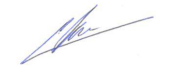 Հաշվեքննության հիմքըՀաշվեքննիչ պալատի 2023 թվականի  հոկտեմբերի 16-ի թիվ 133-Ա որոշում։Հաշվեքննության օբյեկտըՀՀ էկոնոմիկայի նախարարություն։Հաշվեքննության առարկան2023 թվականի պետական բյուջեի ինն ամիսների մուտքերի ձևավորման և ելքերի իրականացման կանոնակարգված գործունեություն։Հաշվեքննության առարկայի չափանիշները«ՀՀ բյուջետային համակարգի մասին» ՀՀ օրենք, «Հայաստանի Հանրապետության 2023թ. պետական բյուջեի մասին» ՀՀ օրենք,ՀՀ կառավարության 2022թ. դեկտեմբերի 29-ի «Հայաստանի Հանրապետության 2023թ. պետական բյուջեի կատարումն ապահովող միջոցառումների մասին» թիվ 2111-Ն որոշում,ՀՀ կառավարության 2019թ. փետրվարի 28-ի «Գյուղատնտեսական հումքի մթերումների (գնումների) նպատակով տրամադրվող վարկերի տոկոսադրույքների սուբսիդավորման ծրագիրը հաստատելու մասին» թիվ 201-Լ որոշում,ՀՀ կառավարության 2018թ. հուլիսի 19-ի «ՀՀ-ում ագրոպարենային ոլորտի սարքավորումների լիզինգի աջակցության ծրագիրը հաստատելու մասին» թիվ 893-Լ որոշում,ՀՀ կառավարության 2022թ. օգոստոսի 11-ի «ՀՀ-ում աշնանացան ցորենի արտադրության 2022 թվականի պետական աջակցության ծրագիրը հաստատելու մասին» թիվ 1313-Լ որոշում,ՀՀ կառավարության 2021թ. հունիսի 3-ի «ՀՀ-ում ինտենսիվ այգեգործության զարգացման, արդիական տեխնոլոգիաների ներդրման և ոչ ավանդական բարձրաժեք մշակաբույսերի արտադրության խթանման պետական աջակցության 2021-2023թթ․ ծրագիրը հաստատելու և ՀՀ կառավարության 2019թ. մարտի 29-ի թիվ  361-Լ,  2019թ. ապրիլի 4-ի թիվ  362-Լ և 2019թ. մարտի 7-ի թիվ  212-Լ որոշումները ուժը կորցրած ճանաչելու մասին» թիվ 927-Լ որոշում։Հաշվեքննություննընդգրկող ժամանակաշրջանը2023 թվականի հունվարի 1-ից սեպտեմբերի 30-ը ներառյալ։Հաշվեքննության կատարման ժամկետը2023 թվականի նոյեմբերի 1-ից 2024 թվականի հունվարի 31-ը ներառյալ։Հաշվեքննության մեթոդաբանությունը  Հաշվեքննությունն իրականացվել է «Հաշվեքննիչ պալատի մասին»  ՀՀ օրենքի, Հաշվեքննիչ պալատի 2020թ հուլիսի 30-ի թիվ 132–Լ որոշմամբ հաստատված «ՀՀ պետական բյուջեի երեք, վեց, ինն ամիսների և տարեկան կատարման հաշվեքննության ուղեցույց»-ի,  Հաշվեքննիչ պալատի 2022թ ապրիլիի 22-ի թիվ 102–Լ որոշմամբ հաստատված «Ֆինանսական հաշվեքննության մեթոդաբանության» և թիվ 100–Լ որոշմամբ հաստատված «Համապատասխանության հաշվեքննության մեթոդաբանության»  համաձայն:        Իրականացվել է ֆինանսական և համապատասխանության հաշվեքննություն, որի ընթացքում կիրառվել են զննում, դիտարկում, հարցում, արտաքին հաստատում, վերլուծական ընթացակարգ, վերահաշվարկ և վերակատարում ընթացակարգերը։Հաշվեքննությունն իրականացրած կառուցվածքային ստորաբաժանումՀաշվեքննությունն իրականացվել է Հաշվեքննիչ պալատի հինգերորդ վարչության կողմից, որի աշխատանքները համակարգում է Հաշվեքննիչ պալատի անդամ Եղիշե Սողոմոնյանը։ՀՀ  էկոնոմիկայի նախարարությունՀաշվետու ժամանակա-հատվածի պլանՀաշվետու ժամանակա-հատվածի ճշտված պլանԴրամար-կղային ծախսՓաստացի ծախսԸնդամենը48,269,377.1047,175,155.6239,204,499.1443,588,583.25(1022) «Գյուղատնտեսության խթանման ծրագիր»16,574,611.6013,123,217.7611,680,043.2211,897,746.36(1058) «Էկոնոմիկայի ոլորտում պետական քաղաքականության մշակում, ծրագրերի համակարգում և մոնիտորինգ»2,110,580.602,093,476.561,629,234.411,721,316.01(1059) «Բուսաբուծության խթանում և բույսերի պաշտպանություն»3,026,548.404,848,542.004,840,213.454,864,320.00(1067) «Ստանդարտների մշակում և հավատարմագրման համակարգի զարգացում»11,676.0011,676.009,730.009,730.00(1086) «Գյուղական ենթակառուցվածքների վերականգնում և զարգացում»392,986.0054,788.3046,609.0644,005.44(1104) «Գիտելիքահենք, նորարարական տնտեսությանը և փոքր ու միջին ձեռնարկատիրությանը աջակցություն»7,690,439.407,690,439.405,111,527.625,574,246.74(1116) «Անասնաբուժական ծառայություններ»1,410,824.502,110,633.401,824,562.582,030,203.46(1134) «Ենթակառուցվածքների և գյուղական ֆինանսավորման աջակցություն»626,176.40589,619.50467,732.05467,732.05(1165) «Ներդրումների և արտահանման խթանման ծրագիր»1,096,000.001,096,000.00693,763.99914,679.36(1187) «Գյուղատնտեսության արդիականացման ծրագիր»9,861,074.3010,062,858.808,765,001.2011,920,742.78(1190) «Զբոսաշրջության զարգացման ծրագիր»5,320,454.105,326,254.103,987,125.563,993,465.05(1224) «Ճգնաժամերի հակազդման և արտակարգ իրավիճակների հետևանքների նվազեցման և վերացման  ծրագիր»----(1162) «Գիտական և գիտատեխնիկական հետազոտությունների ծրագիր»148,005.80148,005.80134,136.00134,136.00(1015) «Սոցիալական փաթեթների ապահովում»-19,644.0014,820.0016,260.00ԹիվԱրձանագրված անհամապատասխանություններ                /խեղաթյուրումներ, այլ փաստեր/,ներկայացված առաջարկություններԸնդունելի էԸնդունելի չէԿատարված է/Ընթացքում էՀիմնավորումներ  123451    Հայցված տեղեկատվության սահմանափակումն անհնարին է դարձնում տվյալ ծրագրային միջոցառման գծով հատկացվող 2,723,754.84 հազ. դրամ բյուջետային միջոցների օգտագործման օրինականության գնահատումը։ Անհրաժեշտ է նկատի ունենալ, որ հաշվեքննություն իրականացնելու համար  բավարար համապատասխան տեղեկատվություն ստանալու անհնարինությունը կարող է հանգեցնել պետական բյուջեի կատարման մասին  տարեկան հաշվետվության վերաբերյալ «Հաշվեքննիչ պալատի մասին» ՀՀ օրենքի 27-րդ հոդվածի 2-րդ մասի 2-րդ կետով նախատեսված կարծիքների տեսակներից՝ «Ոչ լիարժեք» կամ «Հրաժարում» եզրահանգում ներկայացնելու ռիսկի։ Հարկ ենք համարում նշել, որ Պալատին փոխանցված ագրեգացված տեղեկատվությունը (գրաֆիկներ, դիագրամներ և դիտարկտիկ այլ նյութեր) և սուբսիդավորվող վարկային/լիզինգային պորտֆելը  տվյալ ծախսային միջոցառման ֆինանսական և համապատասխանության հաշվեքննության իրականացման համար չեն հանդիսանում հավաստիացման աղբյուրներ։ Ընդունելի էԸնթացքում էՀաշվեքննության օբյեկտի արձագանքը. Էկոնոմիկայի նախարարության և ֆինանսական կազմակերպությունների միջև կնքվող պայմանագրի օրինակը, ինչպես նաև Պալատի կողմից պահանջվող տեղեկատվությունը գրությամբ ներկայացվել էր Արդարադատության նախարարությանը՝ ակնկալելով ստանալ հետևյալ հարցերի պատասխանները․Արդյո՞ք Պալատի կողմից պահանջվող տեղեկատվությունը պարունակում է բանկային գաղտնիք,Արդյո՞ք այդ տեղեկատվությունը ենթակա է այլ գերատեսչությունների տրամադրման։  Ս․թ․ օգոստոսի 14-ին ստացվել է Արդարադատության նախարարության պատասխան գրությունը, համաձայն որի՝ Ֆինանսական կազմակերպությունների կողմից Էկոնոմիկայի նախարարությանը տրամադրված տեղեկատվությունը հանդիսանում է բանկային գաղտնիք պարունակող տեղեկատվություն և սահմանված օրենսդրության համաձայն՝ երրորդ անձի, այդ թվում նաև Պալատին, փոխանցման ենթակա չէ, և այս մասով բացառություններ նախատեսված չեն։ Հետևաբար, Պալատի պահանջվող տեղեկատվության՝ Էկոնոմիկայի նախարարության կողմից տրամադրումը կհանգեցնի օրենքի խախտման։ Միաժամանակ տեղեկացնում ենք, որ քննարկումների արդյունքում մշակվել է համաձայնեցված ձևաչափ, որը Էկոնոմիկայի նախարարությունը կտրամադրի Պալատին։ Ինչպես նաև, Պալատին տրամադրվել է Ֆինանսական կազմակերպությունների կողմից ներկայացվելիք մոնիտորինգային հաշվետվության ձևաչափը, որը Որոշման 20-րդ կետին համապատասխան աուդիտորական կազմակերպությունների կողմից եզրակացություն ստանալուց հետո կփոխանցվի Պալատին։» Հաշվեքննիչ պալատին փոխանցել է ագրեգացված տեղեկատվություն՝ միջոցառման շրջանակներում սուբսիդավորվող վարկային/լիզինգային պորտֆելի, ինչպես նաև սուբսիդավորման վերաբերյալ։Հաշվեքննողների մեկնաբանություն.    Պալատին փոխանցված ագրեգացված տեղեկատվությունը (գրաֆիկներ, դիագրամներ և դիտարկտիկ այլ նյութեր) և սուբսիդավորվող վարկային/լիզինգային պորտֆելը  տվյալ ծախսային միջոցառման ֆինանսական և համապատասխանության հաշվեքննության իրականացման համար չեն հանդիսանում հավաստիացման աղբյուրներ։ Ինչ վերաբերվում է Նախարարության համաձայնեցված ձևաչափով Ֆինանսական կազմակերպությունների կողմից ներկայացվելիք մոնիտորինգային հաշվետվություններին, ապա վերջիններս ս/թ դեկտեմբերի 25-ի դրությամբ (Նախարարության և ՖԿ-ների միջև կնքված պայմանագրերի համաձայն՝ մինչև հաջորդող տարվա նոյեմբերի 30-ը) չեն փոխանցվել Պալատին։    Հիշատակված ծախսային միջոցառման վերաբերյալ հաշվեքննողների ամփոփ գնահատականը Նախարարությանը կտրամադրվի Պալատի 22.12.2022թ. թիվ 265-Ա որոշմամբ հաստատված կատարողականի հաշվեքննության արդյունքներով։2Փաստացի կատարված ծախսերի վերաբերյալ ամսական կտրվածքով հաշվետվությունը.Նախարարության և ԳՖԿ-ի միջև կնքված թիվ 08-23 սուբսիդիայի հատկացման պայմանագրի (այսուհետ՝ Պայմանագիր 2) 2.4.4 կետի պահանջների, պարտավոր է ներկայացնել մինչև հաշվետու ամսվան հաջորդող ամսվա 10-ը՝ Պայմանագիր 2-ի թիվ 3 հավելվածով սահմանված ձևաչափով։ Նախարարությունը չի ապահովել ԳՖԿ-ի կողմից 2023թ. փետրվար, մարտ, ապրիլ և հունիս ամիսների հաշվետվությունների սահմանված ժամկետներում ներկայացումը:Փաստացի կատարված ծախսերի վերաբերյալ ամսական կտրվածքով հաշվետվությունը ԳՖԿ-ն, համաձայն Նախարարության և ԳՖԿ-ի միջև կնքված թիվ 05-23 սուբսիդիայի հատկացման պայմանագրի (այսուհետ՝ Պայմանագիր 3) 2.4.3 կետի պահանջների, պարտավոր էր ներկայացնել հաշվետվություններ ամսական կտրվածքով հաշվետու ամսին հաջորդող ամսվա մինչև 10-ը՝ համաձայն  հավելվածի 1-ի։ Նախարարությունը չի ապահովել ԳՖԿ-ի կողմից 2023թ. հունվար - հունիս ամիսների հաշվետվությունների սահմանված ժամկետներում ներկայացումը: Առկա են անհամապատասխանություններ Պայմանագիր 3-ի 2.4.3 կետի պահանջների հետ: Առկա են անհամապատասխանություններ Պայմանագիր 1-ի 2.4.4 և Պայմանագիր 3-ի 2.4.3 կետերի պահանջների հետ:Ընդունելի էԸնթացքում էՀաշվեքննության օբյեկտի արձագանքը. Հաշվեքննության օբյեկտի մեկնաբանությունը ներկայացված է, հաշվեքննողի մեկնաբանությունը ընդունվել է ի գիտություն։Հաշվեքննողների մեկնաբանություն.Նույնաբովանդակ անհամապատասխանություն արձանագրվել է նաև Նախարարության 2023թ. պետական բյուջեի ինն ամիսների հաշվեքննության ընթացքում (տես՝ սույն ընթացիկ եզրակացության  5.2.1 կետ)։ 3Պայմանագիր 2-ի 3.1 կետի համաձայն ԳՖԿ-ին վճարումներն իրականացվում են ԳՖԿ-ի կողմից ներկայացված հայտերի հիման վրա՝ դրանք Նախարարություն ներկայացնելուց հետո 5 աշխատանքային օրվա ընթացքում։ Նախարարությունը չի ապահովել 2023թ. ապրիլ և մայիս ամիսների հաշվետվությունների սահմանված ժամկետներում ներկայացումը, որի հետևանքով ներկայացված վարկի տոկոսադրույքի սուբսիդավորման հայտերը բավարարվել են ուշացումով: Առկա է անհամապատասխանություն Պայմանագիր 2-ի 3.1 կետի պահանջների հետ:Ընդունելի էԸնթացքում էՀաշվեքննության օբյեկտի արձագանքը. Տեխնիկական ընթացակարգերով պայմանավորված սուբսիդավորման հայտերի ուշացումով բավարարման դեպքերը հնարավորինս կբացառվեն։Հաշվեքննողների մեկնաբանություն. Նույնաբովանդակ անհամապատասխանություն արձանագրվել է նաև Նախարարության 2023թ. պետական բյուջեի ինն ամիսների հաշվեքննության ընթացքում (տես՝ սույն ընթացիկ եզրակացության  5.2.1 կետ)։ 4Փաստացի կատարված ծախսերի վերաբերյալ ամսական կտրվածքով հաշվետվությունը ԳՖԿ-ն, համաձայն Նախարարության և ԳՖԿ-ի միջև կնքված թիվ 28-23 սուբսիդիայի հատկացման պայմանագրի (այսուհետ՝ Պայմանագիր 2) 2.4.5 կետի պահանջների, պարտավոր է ներկայացնել մինչև հաշվետու ամսվան հաջորդող ամսվա 10-ը՝ Պայմանագիր 1-ի թիվ 3 հավելվածով սահմանված ձևաչափով։ Նախարարությունը չի ապահովել ԳՖԿ-ի կողմից 2023թ. ապրիլ և հունիս ամիսների հաշվետվությունների սահմանված ժամկետներում ներկայացումը: Առկա է անհամապատասխանություն Պայմանագիր 2-ի 2.4.5 կետի պահանջների հետ:Ընդունելի էԸնթացքում էՀաշվեքննության օբյեկտի արձագանքը.  Ընդունվել է ի գիտություն։Հաշվեքննողների մեկնաբանություն. Նույնաբովանդակ անհամապատասխանություն արձանագրվել է նաև Նախարարության 2023թ. պետական բյուջեի ինն ամիսների հաշվեքննության ընթացքում (տես՝ սույն ընթացիկ եզրակացության  5.2.1 կետ)։5Պայմանագիր 1-ի 3.1 կետի համաձայն ԳՖԿ-ին վճարումներն իրականացվում են ԳՖԿ-ի կողմից ներկայացված հայտերի հիման վրա՝ դրանք Նախարարություն ներկայացնելուց հետո 5 աշխատանքային օրվա ընթացքում։ Պայմանագրի 2.4.3 կետի համաձայն ԳՖԿ-ն պարտավոր է բավարարել ՖԿ-ների կողմից ներկայացված վարկի տոկոսադրույքի սուբսիդավորման հայտերը` դրանք ստանալուց հետո 10 աշխատանքային օրվա ընթացքում։ 30.06.2023թ. դրությամբ Նախարարության կողմից ԳՖԿ-ին չի վճարվել և ԳՖԿ-ի կողմից չի բավարարվել ապրիլ ամսվա համար «Ամերիաբանկ» ՓԲԸ-ի կողմից ներկայացված վարկի տոկոսադրույքի սուբսիդավորման հայտից 18,284.77 հազ. դրամ, ինչպես նաև 2023թ. մայիս ամսվա համար ՖԿ-ի կողմից ներկայացված հայտերը՝ 318,259.16 հազ. դրամ գումարի չափով: Հարկ է նշել, որ նշված ծախսային միջոցառման շրջանակներում վեց ամսվա պլանավորված և ֆինանսավորված գումարը  Նախարարությունը փոխանցել է։ Առկա են անհամապատասխանություններ Պայմանագիր 1-ի 2.4.3 և 3.1 կետերի պահանջների հետ:Ընդունելի էԸնթացքում էՀաշվեքննության օբյեկտի արձագանքը.  Ընդունվել է ի գիտություն։Հաշվեքննողների մեկնաբանություն. Նույնաբովանդակ անհամապատասխանություն արձանագրվել է նաև Նախարարության 2023թ. պետական բյուջեի ինն ամիսների հաշվեքննության ընթացքում (տես՝ սույն ընթացիկ եզրակացության  5.2.2 կետ)։ 6Համաձայն ՀՀ կառավարության 2019 թվականի փետրվարի 28-ի «Գյուղատնտեսական հումքի մթերումների (գնումների) նպատակով տրամադրվող վարկերի տոկոսադրույքների սուբսիդավորման ծրագիրը հաստատելու մասին» թիվ 201-Լ որոշման (այսուհետ Որոշում 1) հավելվածի 36-րդ կետի՝ «ԳՖԿ-ն յուրաքանչյուր ամիսը մեկ՝ ամսվան հաջորդող 10 աշխատանքային օրվա ընթացքում ամփոփ հաշվետվություն է ներկայացնում ՀՀ ֆինանսների նախարարություն, Նախարարություն, ՀՀ կենտրոնական բանկ և ՀՀ վարչապետի աշխատակազմ՝ համաձայն թիվ 2 ձևի:»: ԳՖԿ-ի կողմից կազմված և ներկայացված 2023թ. վեց ամիսների հաշվետվությունների թվով 10 վարկերի տոկոսադրույքների «Փաստացի սուբսիդավորված գումար (աճողական)» սյունակում «Ինեկոբանկ» ՓԲԸ-ի, «Հայբիզնեսբանկ» ՓԲԸ-ի, «Քարդ ԱգրոԿրեդիտ ՈՒՎԿ» ՓԲԸ-ի և «Արարատբանկ» ԲԲԸ-ի կողմից հայտերով ներկայացված և ԳՖԿ-ի կողմից սուբսիդավորված գումարը պակաս են արտացոլվել 1,020.12 հազ. դրամով: Միաժամանակ,  թվով 13 վարկի դեպքում, որոնք չեն սուբսիդավորվել, նույն ցուցանիշներն աճել են 1,020.12 հազ. դրամով:  Առկա է անհամապատասխանություն Որոշում 1-ի հավելվածի 36-րդ կետի հետ։ Նույնաբովանդակ անհամապատասխանություն արձանագրվել էր Նախարարության 2023 թվականի պետական բյուջեի երեք ամիսների կատարման հաշվեքննության ընթացիկ եզրակացությամբ։  Տվյալ ընթացիկ եզրակացության վերաբերյալ Նախարարության 2023 թվականի օգոստոսի 29-ի թիվ 01/16573-2023 գրությամբ տրամադրված հիմնավորումներով պարզաբանումներ չեն տրվել։Ընդունելի էԿատարված էՀաշվեքննության օբյեկտի արձագանքը.  Ընդունվել է ի գիտություն։6 Նախարարությունում առկա չէ ներքին աուդիտի ստորաբաժանում և չի իրականացվել 2022թ. պետական բյուջեի տարեկան ներքին աուդիտ, այդ թվում՝ հրավիրված անձանց միջոցով։ Առկա է անհամապատասխանություն «Ներքին աուդիտի մասին» ՀՀ օրենքի 5-րդ հոդվածի 2-րդ և 3-րդ մասերի դրույթների հետ։ Ընդունելի էԸնթացքում էՀաշվեքննության օբյեկտի արձագանքը.  2022-2023թթ. հաշվետու ժամանակաշրջանների համար «Ներքին աուդիտ» արտապատվիրակելու գործընթացը «Գնումների մասին» ՀՀ օրենքի 15-րդ հոդվածի 6-րդ մասի պահանջներով հայտարարման փուլում է (ՀՀ ԷՆ-ԷԱՃԾՁԲ-24/8» ծածկագրով ԷԱՃ ընթացակարգ): Կից` Գնման հայտում ներառվող բնութագրին  ներկայացվող պահանջներ 2022-2023թթ.  Հաշվեքննողների մեկնաբանություն. Նախարարության ներքին աուդիտի ծառայությունների մատուցման արտապատվիրակման գործընթացում 2022թ. և 2023թ. հաշվետու ժամանակաշրջանների միավորման, ինչպես նաև համապատասխան մրցույթի չկայացման պատճառով Նախարարությունը հաշվետու ժամանակաշրջանում չի իրականացրել 2022թ. ներքին աուդիտ (տես՝ սույն ընթացիկ եզրակացության 5.4 կետ)։7ՀՀ կառավարության 2022 թվականի օգոստոսի 11-ի «Հայաստանի Հանրապետությունում աշնանացան ցորենի արտադրության խթանման 2022 թվականի պետական աջակցության ծրագիրը հաստատելու մասին» թիվ 1313-Լ որոշման հավելվածի առաջին գլխի 4-րդ կետի դրույթի «Ծրագրի շահառու կարող է հանդիսանալ մինչև 100 հա մակերեսով (բացառությամբ տնամերձ հողատարածքների) ցորենի ցանքատարածություններ մշակող տնտեսավարողը…։» Բնակավայրային (տնամերձ) հողատարածքներում թվով 51 տնտեսավարողներին փոխատուցվել է 1,431.08 հազ. դրամ (ցանկը տրամադրվել է Նախարարությանը)։  Առկա է անհամապատասխանություն  Որոշում 2-ի հավելվածի առաջին գլխի  4-րդ կետի դրույթի հետ։Ընդունելի էԸնթացքում էՀաշվեքննության օբյեկտի արձագանքը. Հաշվի առնելով, որ համայնքների և նախարարության միջև կնքված պետական աջակցության գումարի տրամադրման մասին պայմանագրի (այսուհետ՝ Պայմանագիր) 2․4 կետի 2․4․1 ենթակետի՝ համայնքապետարանը պարտավոր է նախարարությանը տրամադրել հավաստի տեղեկատվություն իրականացված մոնիթորինգի արդյունքների, շահառուների ինչպես նաև փախհատուցման գումարների վճարման ցուցակների և վճարումը հավաստող փաստաթղթերի վերաբերյալ՝ Ծրագրով սահմանված կարգով և ժամկետներում, իսկ Պայմանագրի 4-րդ գլխի 4․1 կետի համաձայն համայնքը պարտավորվում է իրականացնել Ծրագրով իրեն վերապահված գործառույթները ամբողջությամբ և պատասխանատվություն է կրում իր կողմից ներկայացված տեղեկատվության համար, իսկ Նախարարությունը պարտավորվում է համայնքապետարանի կողմից ներկայացված տեղեկատվության հիման վրա համապատասխան ֆինանսական միջոցները փոխանցելու համապատասխան Համայնքի համայնքապետարանին։ Իսկ ինչ վերաբերվում է Պայմանագրի 2․2 կետով սահմանված պահանջին, ապա տեղեկացնում ենք, որ ուսումնասիրությունը ենթադրում է այն, որ նախարարությունը համադրում է համայնքապետարանների կողմից ներկայացված յուրաքանչյուր շահառուի տնտեսությունում իրականացված մոնիթորինգի արձանագրությունը, իր կողմից սահմանված տեղեկատվություն պարունակող ձևաչափում լրացված տեղեկատվության հետ և համապատասխանության դեպքում հատկացնում փոխհատուցման համար նախատեսված ֆինանսական միջոցը, իսկ համադրման արդյունքում անհամապատասխանություն արձանագրելու պարագայում Պայմանագրի 2․1 կետի 2․1․3 ենթակետի համաձայն սահմանում է թերությունները վերացնելու ողջամիտ ժամկետ։ Միաժամանակ տեղեկացնում եմ, որ նախարարության կողմից յուրաքանչյուր համայնքի հատկացված ֆինանսական միջոցները ձևավորվել են համայնքապետարանների կողմից ներկայացված և հաստատված տեղեկատվության հիման վրա։ Միևնույն ժամանակ հաշվեքննիչ պալատի արձանագրած անհամապատասխանությունները ըստ էության չեն առնչվում ՀՀ կառավարության կողմից 2022 թվականի օգոստոսի 11-ի 1313-Լ որոշմամբ հաստատված Ծրագրով ՀՀ էկոնոմիկայի նախարարության վերապահված գործառույթային պարտականություններին, իսկ ինչ վերաբերվում է ՀՀ համայքների ղեկավարների կամ բնակավայրերի վարչական ղեկավարների կողմից տրամադրված տեղեկանքներով կատարված ցանքի նույնականացմանը, ապա հարկ է նշել, որ ՀՀ-ում առկա են մի շարք հողատարաքներ, որոնք փաստացի մշակվում են, սակայն ունեն փաստաթղթային խնդիրներ, ուստի վերոնշյալ տեղեկանքներով ցանքի իրականացումը բխում է ծրագրի նպատակներից, իսկ ինչ վերաբերում է նույնականացմանը, ապա առկա չէ համապատասխան գործիքակազմ նշված գործառույթները իրականացնելու համար, ինչպես նաև հանրապետության մի շարք հողակտորներ ունեն ճշգրիտ քարտեզագրման խնդիրներ։Հաշվեքննողների մեկնաբանություն. Նունաբովանդակ փաստեր արձանագրվել են նաև 2023թ. ինն ամիսների հաշվեքննությամբ (տես՝ սույն ընթացիկ եզրակացության 5.3 կետ)։ 8Հաշվետու ժամանակաշրջանում Նախարարության կողմից տրամադրված շահառուների ցանքատարածությունների մակերեսները 150,8 հա-ով գերազանցել են Շտեմարանում իրավունքի պետական գրանցում ստացած  նույն ցանքատարածությունների փաստացի մակերեսները, որոնց համար թվով 135 շահառուներին ավելի վճարված փոխհատուցման գումարը կազմել է ընդամենը 13,123.16 հազ. դրամ (ցանկը տրամադրվել է Նախարարությանը)։ Առկա են անհամապատասխանություններ Որոշում 2-ի հավելվածի առաջին գլխի 7-րդ, 12-րդ, 20-րդ, 21-րդ  և 22-րդ կետերի դրույթների հետ։Ընդունելի էԸնթացքում էՀաշվեքննության օբյեկտի արձագանքը. Հաշվի առնելով, որ համայնքների և նախարարության միջև կնքված պետական աջակցության գումարի տրամադրման մասին պայմանագրի (այսուհետ՝ Պայմանագիր) 2․4 կետի 2․4․1 ենթակետի՝ համայնքապետարանը պարտավոր է նախարարությանը տրամադրել հավաստի տեղեկատվություն իրականացված մոնիթորինգի արդյունքների, շահառուների ինչպես նաև փախհատուցման գումարների վճարման ցուցակների և վճարումը հավաստող փաստաթղթերի վերաբերյալ՝ Ծրագրով սահմանված կարգով և ժամկետներում, իսկ Պայմանագրի 4-րդ գլխի 4․1 կետի համաձայն համայնքը պարտավորվում է իրականացնել Ծրագրով իրեն վերապահված գործառույթները ամբողջությամբ և պատասխանատվություն է կրում իր կողմից ներկայացված տեղեկատվության համար, իսկ Նախարարությունը պարտավորվում է համայնքապետարանի կողմից ներկայացված տեղեկատվության հիման վրա համապատասխան ֆինանսական միջոցները փոխանցելու համապատասխան Համայնքի համայնքապետարանին։ Իսկ ինչ վերաբերվում է Պայմանագրի 2․2 կետով սահմանված պահանջին, ապա տեղեկացնում ենք, որ ուսումնասիրությունը ենթադրում է այն, որ նախարարությունը համադրում է համայնքապետարանների կողմից ներկայացված յուրաքանչյուր շահառուի տնտեսությունում իրականացված մոնիթորինգի արձանագրությունը, իր կողմից սահմանված տեղեկատվություն պարունակող ձևաչափում լրացված տեղեկատվության հետ և համապատասխանության դեպքում հատկացնում փոխհատուցման համար նախատեսված ֆինանսական միջոցը, իսկ համադրման արդյունքում անհամապատասխանություն արձանագրելու պարագայում Պայմանագրի 2․1 կետի 2․1․3 ենթակետի համաձայն սահմանում է թերությունները վերացնելու ողջամիտ ժամկետ։ Միաժամանակ տեղեկացնում եմ, որ նախարարության կողմից յուրաքանչյուր համայնքի հատկացված ֆինանսական միջոցները ձևավորվել են համայնքապետարանների կողմից ներկայացված և հաստատված տեղեկատվության հիման վրա։ Միևնույն ժամանակ հաշվեքննիչ պալատի արձանագրած անհամապատասխանությունները ըստ էության չեն առնչվում ՀՀ կառավարության կողմից 2022 թվականի օգոստոսի 11-ի 1313-Լ որոշմամբ հաստատված Ծրագրով ՀՀ էկոնոմիկայի նախարարության վերապահված գործառույթային պարտականություններին, իսկ ինչ վերաբերվում է ՀՀ համայքների ղեկավարների կամ բնակավայրերի վարչական ղեկավարների կողմից տրամադրված տեղեկանքներով կատարված ցանքի նույնականացմանը, ապա հարկ է նշել, որ ՀՀ-ում առկա են մի շարք հողատարաքներ, որոնք փաստացի մշակվում են, սակայն ունեն փաստաթղթային խնդիրներ, ուստի վերոնշյալ տեղեկանքներով ցանքի իրականացումը բխում է ծրագրի նպատակներից, իսկ ինչ վերաբերում է նույնականացմանը, ապա առկա չէ համապատասխան գործիքակազմ նշված գործառույթները իրականացնելու համար, ինչպես նաև հանրապետության մի շարք հողակտորներ ունեն ճշգրիտ քարտեզագրման խնդիրներ։Հաշվեքննողների մեկնաբանություն. Նունաբովանդակ փաստեր արձանագրվել են նաև 2023թ. ինն ամիսների հաշվեքննությամբ (տես՝ սույն ընթացիկ եզրակացության 5.3 կետ)։ Ընդունելի էԸնթացքում էՀաշվեքննության օբյեկտի արձագանքը. Հաշվի առնելով, որ համայնքների և նախարարության միջև կնքված պետական աջակցության գումարի տրամադրման մասին պայմանագրի (այսուհետ՝ Պայմանագիր) 2․4 կետի 2․4․1 ենթակետի՝ համայնքապետարանը պարտավոր է նախարարությանը տրամադրել հավաստի տեղեկատվություն իրականացված մոնիթորինգի արդյունքների, շահառուների ինչպես նաև փախհատուցման գումարների վճարման ցուցակների և վճարումը հավաստող փաստաթղթերի վերաբերյալ՝ Ծրագրով սահմանված կարգով և ժամկետներում, իսկ Պայմանագրի 4-րդ գլխի 4․1 կետի համաձայն համայնքը պարտավորվում է իրականացնել Ծրագրով իրեն վերապահված գործառույթները ամբողջությամբ և պատասխանատվություն է կրում իր կողմից ներկայացված տեղեկատվության համար, իսկ Նախարարությունը պարտավորվում է համայնքապետարանի կողմից ներկայացված տեղեկատվության հիման վրա համապատասխան ֆինանսական միջոցները փոխանցելու համապատասխան Համայնքի համայնքապետարանին։ Իսկ ինչ վերաբերվում է Պայմանագրի 2․2 կետով սահմանված պահանջին, ապա տեղեկացնում ենք, որ ուսումնասիրությունը ենթադրում է այն, որ նախարարությունը համադրում է համայնքապետարանների կողմից ներկայացված յուրաքանչյուր շահառուի տնտեսությունում իրականացված մոնիթորինգի արձանագրությունը, իր կողմից սահմանված տեղեկատվություն պարունակող ձևաչափում լրացված տեղեկատվության հետ և համապատասխանության դեպքում հատկացնում փոխհատուցման համար նախատեսված ֆինանսական միջոցը, իսկ համադրման արդյունքում անհամապատասխանություն արձանագրելու պարագայում Պայմանագրի 2․1 կետի 2․1․3 ենթակետի համաձայն սահմանում է թերությունները վերացնելու ողջամիտ ժամկետ։ Միաժամանակ տեղեկացնում եմ, որ նախարարության կողմից յուրաքանչյուր համայնքի հատկացված ֆինանսական միջոցները ձևավորվել են համայնքապետարանների կողմից ներկայացված և հաստատված տեղեկատվության հիման վրա։ Միևնույն ժամանակ հաշվեքննիչ պալատի արձանագրած անհամապատասխանությունները ըստ էության չեն առնչվում ՀՀ կառավարության կողմից 2022 թվականի օգոստոսի 11-ի 1313-Լ որոշմամբ հաստատված Ծրագրով ՀՀ էկոնոմիկայի նախարարության վերապահված գործառույթային պարտականություններին, իսկ ինչ վերաբերվում է ՀՀ համայքների ղեկավարների կամ բնակավայրերի վարչական ղեկավարների կողմից տրամադրված տեղեկանքներով կատարված ցանքի նույնականացմանը, ապա հարկ է նշել, որ ՀՀ-ում առկա են մի շարք հողատարաքներ, որոնք փաստացի մշակվում են, սակայն ունեն փաստաթղթային խնդիրներ, ուստի վերոնշյալ տեղեկանքներով ցանքի իրականացումը բխում է ծրագրի նպատակներից, իսկ ինչ վերաբերում է նույնականացմանը, ապա առկա չէ համապատասխան գործիքակազմ նշված գործառույթները իրականացնելու համար, ինչպես նաև հանրապետության մի շարք հողակտորներ ունեն ճշգրիտ քարտեզագրման խնդիրներ։Հաշվեքննողների մեկնաբանություն. Նունաբովանդակ փաստեր արձանագրվել են նաև 2023թ. ինն ամիսների հաշվեքննությամբ (տես՝ սույն ընթացիկ եզրակացության 5.3 կետ)։ Այլ գրավոր տեղեկատվությունԱյլ գրավոր տեղեկատվությունԱյլ գրավոր տեղեկատվությունԱյլ գրավոր տեղեկատվությունԱյլ գրավոր տեղեկատվություն1Նախարարության (1059-12002) «Հայաստանի Հանրապետությունում աշնանացան ցորենի արտադրության խթանման նպատակով փոխհատուցման տրամադրում» ծախսային միջոցառման հաշվեքննությամբ պարզվել է, որ թվով 7276 տնտեսվարողներին հավաստագրված սերմերով 5,891.6 հա և չհավաստագրված սերմերով 15,433.5 հա ցանքատարածությունների համար (ընդամենը՝ 21,325.1 հա) փոխհատուցված 1,781,404.38 հազ. դրամի հիմնավորվածությունը հնարավոր չէ գնահատել, քանի որ տարբեր պատճառներով (համայնքների կողմից ներկայացված տեղեկանքներում հողամասերի կադաստրային ծածկագրերի բացակայություն, սեփականության կամ այլ իրավունքի վկայականների համարների անճշտություններ, մեկ շահառուի ցանքատարածությունների մակերեսների մասին տրամադրված տեղեկատվության անհամապատասխանություններ և այլն) ցանքատարածության մակերեսների մասին տեղեկատվությունը չի նույնականացվում Շտեմարանի տվյալների հետ (ցանկերը տրամադրվել են Նախարարությանը)։Ընդունելի էԸնթացքում էՀաշվեքննության օբյեկտի արձագանքը.  Էկոնոմիկայի նախարարության կողմից 2023 թվականի հոկտեմբերի 16-ի N 03/20102-2023 գրությամբ արձանագրված անհամապատասխանությունները ներկայացվել են Տարածքային կառավարման և ենթակառուցվածքների նախարարություն, համայնքապետարաններից լրացուցիչ պարզաբանումներ ստանալու համար, սակայն դեռևս պարզաբանումներ չեն ստացվել։Միևնույն ժամանակ 14-րդ կետի 7․1-ին ենթակետի վերաբերյալ լրացուցիչ հիմնավորումը տես՝ 5․3․2-րդ կետում։Հաշվեքննողների մեկնաբանություն. Նունաբովանդակ փաստ արձանագրվել է նաև 2023թ. ինն ամիսների հաշվեքննությամբ (տես՝ սույն ընթացիկ եզրակացության 7.1 կետ)։ԱռաջարկություններԱռաջարկություններԱռաջարկություններԱռաջարկություններԱռաջարկություններ1    Ներդնել հսկողական մեխանիզմներ, որոնց կիրառմամբ կբացառվեն (1059-12002) «Հայաստանի Հանրապետությունում աշնանացան ցորենի արտադրության խթանման նպատակով փոխհատուցման տրամադրում» ծախսային միջոցառման գծով տնտեսվարողների ցանքատարածության վերաբերյալ տեղեկատվության հիմնավորումների չնույնականացման, Շտեմարանի տվյալների համեմատ մակերեսների գերազանցման, ինչպես նաև՝ տնամերձ հողատարածքներում իրականացված փոխհատուցման դեպքերը։Ընդունելի էԸնթացքում էՀաշվեքննության օբյեկտի արձագանքը.  (1059-12002) «Հայաստանի Հանրապետությունում աշնանացան ցորենի արտադրության խթանման նպատակով փոխհատուցման տրամադրում» ծրագիրն ավարտված է։ Նմանատիպ ծրագիր մշակելու դեպքում հաշվի կառնվի ներկայացված առաջարկությունը։  Հաշվեքննողների մեկնաբանություն. Արձագանքն ընդունվել է ի գիտություն։2Կանոնադրությամբ սահմանված իրականացվող ծրագրերի մոնիթորինգի շրջանակներում՝ խնդիրների լուծման մոտեցումներում ձևավորել, մշակել և ներդնել Նախարարության և ԳՖԿ-ի միջև կնքված պայմանագրերի պահանջների կատարման նկատմամբ այնպիսի կիրառելի ընթացակարգեր, որոնցով կբացառվեն սահմանված ժամկետների ուշացումները, կիրականացվի արդյունավետ հսկողություն ՖԿ-ների կողմից ներկայացվող հայտերում աճողական տոկոսադրույքների հաշվարկների նկատմամբ։Ընդունելի էԸնթացքում էՀաշվեքննության օբյեկտի արձագանքը.  Առաջիկա մեկ ամսվա ընթացքում կկազմակերպվի քննարկում Էկոնոմիկայի նախարարության, ԳՖԿ-ի և ծրագրերին մասանակից ֆինանսական կառույցների ներկայացուցիչների մասնակցությամբ՝ Հաշվեքննիչ պալատի կողմից արձանագրված խնդիրների լուծման մոտեցումներում կիրառելի ընթացակարգեր ձևավորելու, մշակելու և ներդնելու նպատակով։Հաշվեքննողների մեկնաբանություն. Արձանագրված խնդիրների լուծման մոտեցումներում կիրառելի ընթացակարգեր ձևավորելու, մշակելու և ներդնելու նպատակով քննարկում չի կազմակերպվել։